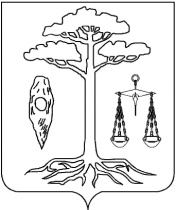 СОВЕТТЕЙКОВСКОГО МУНИЦИПАЛЬНОГО РАЙОНАИВАНОВСКОЙ ОБЛАСТИседьмого созываР Е Ш Е Н И Еот 02.06.2021 № 9/5г. ТейковоО внесении изменений в решение Совета Тейковского муниципального района от 18.11.2020 № 2/11 «Об утверждении прогнозного плана (программы) приватизации муниципального имущества Тейковского муниципального района на 2021 год» В соответствии с Федеральным законом от 21.12.2001 № 178-ФЗ «О приватизации государственного и муниципального имущества», Положением о порядке приватизации муниципального имущества Тейковского муниципального района, утвержденным решением Совета Тейковского муниципального района от 12.12.2012 № 218-р,Совет Тейковского муниципального района РЕШИЛ:Внести в решение Совета Тейковского муниципального района от 18.11.2020 № 2/11 «Об утверждении прогнозного плана (программы) приватизации муниципального имущества Тейковского муниципального района на 2021 год» следующие изменения:1. В приложении к решению раздел I. Приватизация муниципального имущества изложить в новой редакции, согласно приложению. Прогнозный план (программа) приватизации муниципального имущества Тейковского муниципального района на 2021 годРаздел I. Приватизация муниципального имущества:Глава Тейковского                             муниципального района                                                                                              В.А. КатковПредседатель СоветаТейковского муниципального района                                 О.В. ГогулинаПредседатель СоветаТейковского муниципального района                                 О.В. ГогулинаПриложениек решению Совета Тейковскогомуниципального районаот 02.06.2021 № 9/5Приложение к решению Совета Тейковского муниципального районаот 18.11.2020 № 2/11№ п/пНаименование имуществаМестонахождениеимуществаХарактеристики имущества1Мазутное хозяйство с земельным участкомРоссийская Федерация, Ивановская область, Тейковский муниципальный район, Новолеушинское сельское поселение, с. Новое Леушино, ул. Завокзальная, строение 1Общая площадь земельного участка 3 104,00 кв. м.2Нежилое помещение № 3-9Ивановская область, Тейковский район, с. Елховка, ул. Школьная, д. 8, пом. 1001Назначение: нежилое, общая площадь 64, 1 кв. м